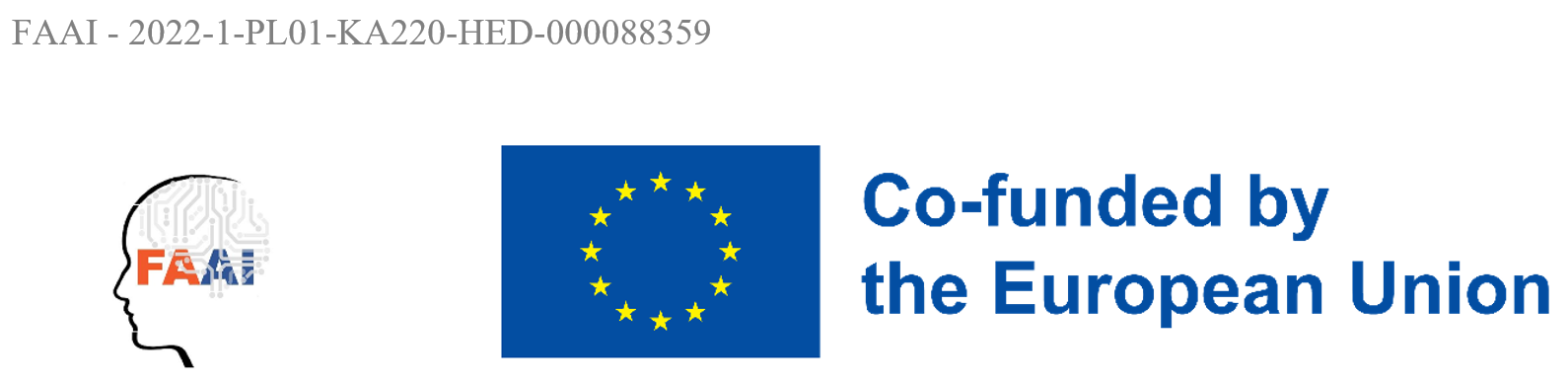 FAAI:
The Future is in Applied Artificial IntelligenceBudućnost je u Primenjenoj Veštačkoj Inteligenciji
Erasmus+ project 2022-1-PL01-KA220-HED-00008835901.09.2022 – 31.08.2024Radni okvir kompetencija : WP3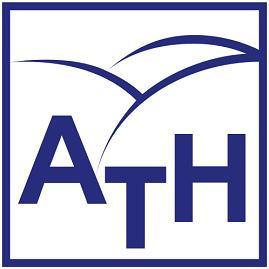 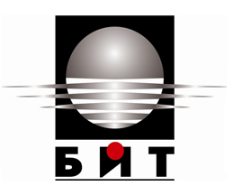 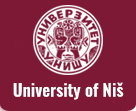 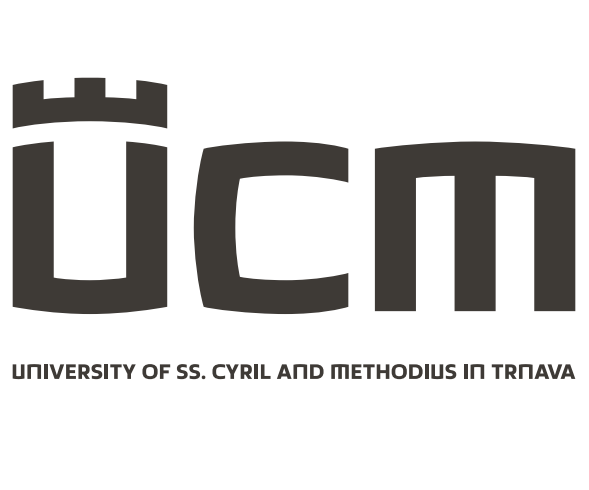 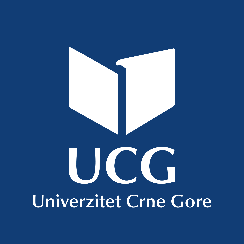 Izrada ovog dokumenta bila je moguća zahvaljujući podršci ERASMUS+ projekta: Budućnost je u Primenjenoj Veštačkoj Inteligenciji (2022-1-PL01-KA220-HED-000088359) Finansiran od strane Evropske Unije. Izraženi stavovi i mišljenja su, ipak, samo autorova(-a) i ne odražavaju nužno stavove i mišljenja Evropske Unije ili Nacionalne Agencije (NA). Za njih se ne mogu smatrati odgovornima ni Evropska unija ni NA.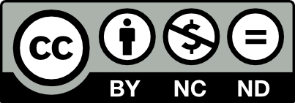 Datum21.05.2023Mesta na kojima su rezultati dobijeniUniverzitet Bielsko-Biala (UBB), PoljskaUniverzitet za Biliotekarstvo i Informacione Tehnologije (ULSIT), Sofija, BugarskaUniverzitet u Nišu (UNi), SrbijaUniverzitet Svetih Ćirila i Metodija (USCM), Trnava, SlovačkaUniverzitet Crne Gore (UCG), Crna GoraSažetak:Ovaj rezultat ocrtava inicijativu učenja usmerenu na razvoj okvira kompetencija unutar područja AAI. Pristup uključuje analizu i uključivanje različitih standarda kompetencija, kao što su ACM i IEEE. Sadržaj okvira ima za cilj da obuhvati područja znanja, specificirajući opseg, kompetencije i poddomene. Poddomeni su dalje obrađeni kroz uključivanje odgovarajućih znanja, veština i sklonosti. Ovaj sveobuhvatni pristup nastoji da uspostavi čvrste temelje za razvoj kompetencija u području AAI  koje se brzo razvija.Ključne reči: primenjena veštačka inteligencija (AAI), dobre prakse, obuka, FAAISadržajOsnovni zahtevi u znanjuKombinacija plana u predlogu s AI delom „Computing Competencies...“Kurikulum u 12 temaTema 1. Veštačka inteligencija 01(samo široki pregled)Znanje T1:Istorija veštačke inteligencijeStvarnost veštačke inteligencije (šta je, šta radi) naspram percepcijeGlavna pod-polja veštačke inteligencije: reprezentacija znanja, logičko i zaključivanje zasnovano na verovatnoći, planiranje, percepcija, obrada prirodnih jezika, učenje, robotika (i fizička i virtuelna)AI-reprezentacija znanja i rezonovanje (modeli temeljeni na logici) T2:Predikatska logika i primeri upotrebeAutomatizovano rezonovanje: ulančavanje napred, ulančavanje unazadRezonovanje integrisano u velike sisteme (npr. Watson) (verojatna vežba – korišćenje nekog web modela logičkog zaključivanja za izvođenje zaključaka iz premisa)Rezonovanje integrisano u velike sisteme (npr. Watson) (verojatna vežba – korišćenje nekog web modela logičkog zaključivanja za izvođenje zaključaka iz premisa)Tema 2. Veštačka inteligencija 02 AI-reprezentacija znanja i rezonovanje (modeli temeljeni na verovatnoći) T1:Temeljni koncepti: slučajne varijable, aksiomi verovatnoće, nezavisnost, uslovna verovatnoća, granična verovatnoćaKauzalni modeli T2:Bajesove mrežeMarkovljevi procesi odlučivanja (MDP)(verovatna vežba – korišćenje softvera kao što je WinBUGS, BNFinder u Pythonu ili bnlearn u R za razvoj jednostavne Bajesove mreže i izračunavanje odgovora na relevantna pitanja za mrežu)Tema 3. Veštačka inteligencija 03 AI-planiranje i znanje o strategijama pretraživanja T2:Prikaz prostora stanja mogućih rešenja problemaPretraživanje u širinu i dubinu (tj. neinformisano) prostora stanjaHeuristička (tj. informisana) pretraga prostora stanja (npr. A* pretraga)Skladištenje podataka, obrada.Nužnost skaliranja projekta(verovatna vežba – Osmisliti heuristiku za mali problem. Primeniti informisani pristup pretraživanju malog problema, možda najkraćeg puta s ograničenjima.)Tema 4. Fuzzy logika (samo ukratko)Što je fuzzy logika i zašto je korisna?Fuzzy skupovi, funkcije pripadnosti, fuzzy pravila i fuzzy zaključivanje i Arhitektura fuzzy upravljačkog sustava (Mamdani, Takagi-Sugeno) Dizajn fuzzy regulatoraMetode fuzzy zaključivanja (npr. max-min, product-sum) Tehnike de-fuzzifikacijePrimene fuzzy sistema upravljanja u stvarnom svetu (npr. kontrola temperature,  kontrola brzine)Poređenje fuzzy upravljanja s tradicionalnim metodama upravljanja(verovatna vežba – jednostavan sistem za praćenje zdravlja, autofokusna kamera ili robotski manipulator, verovatno u Matlabu?)Tema 5. Ekspertski sistemi (samo ukratko)Osnove automatizovanog zaključivanja i deduktivnih sistema. Ekspertski sistemi temeljeni na pravilima, prošireni dodeljivanjem težina pravilima, faktorima sigurnosti i fuzzy logikom i Bajesovim mrežama. Primena u sintezi tehničkih sistema, dijagnostici i upravljanju procesima.(verovatna vežba – praktično iskustvo s preovladavajućim shell-ovima ekspertskog sistema, npr. Prover9/Mace4, CLIPS, FuzzyCLIPS, Matlab, HuginLite.)Tema 6. Mašinsko učenje 01a (pregled)Znanje T1:Glavni zadaci mašinskog učenja, uključujući nadgledano, nenadgledano, pojačanje i duboko učenjeRazlika između simboličkog i numeričkog učenjaVažnost robusne evaluacije, kvaliteta podataka, potreba za regularizacijom.Tema 6. Mašinsko učenje 01b Nadgledano učenjeZnanje T1:Glavni zadaci nadgledanog učenja: regresija i klasifikacijaKompromis između pristranosti i varijanse; Okamova britva za jednostavne modele.Potreba za odvajanjem podataka na trening skup, testni skup i skup za validaciju. Definicija greške na trening skupu i greške na testnom skupu.Uobičajene metrike za zadatke klasifikacije (npr. tačnost, osetljivost, specifičnost, preciznost, recall, …) i zadatke regresije (npr. korjenska  srednja kvadratna greška,…)Algoritmi za klasifikaciju i regresiju (npr. linearna regresija/klasifikacija, logistička regresija, najbliži susjed, Naivni Bajes, stabla odlučivanja).Enseble metodi (npr. bagged modeli, boost modeli, slučajne šume). (verovatna vežba – izvršiti barem algoritam klasifikacije i regresije na skupu podataka.) Tema 7. Mašinsko učenje 02 nenadgledano učenjeZnanje T1:Glavni zadaci nenadgledanog učenja, uključujući klasterovanje i smanjenje dimenzionalnosti.Slučajevi upotrebe za oba zadatka (npr. istraživanje podataka/sažimanje/vizualizacija, odabir karakteristika, kompresija podataka, uklanjanje šuma u podacima, učenje prototipa, sistemi preporuka, modeliranje teme).k-means, hijerarhijsko klasterovanje, metode temeljene na gustini kao što su  Gaussovi mixture modeli (GMM).Kompromisi klasterovanja temeljenog na povezanosti u odnosu na klasterovanje zasnovano na centroidima.Analiza glavnih komponenti (PCA).(verovatna vežba – primeniti barem jedan algoritam za klasterovanje i jedan za smanjenje dimenzionalnosti na skup podataka, npr. prepoznavanje lica s PCA.)Tema 8. Neuronske mreže 01         Znanje T2:Kako višeslojne neuronske mreže (uključujući plitke mreže) uče i kodiraju karakteristike višeg nivoa iz ulaznih karakteristika.Uobičajene arhitekture dubokog učenja, kao što su duboke feedforward mreže, konvolucione neuronske mreže (CNN), rekurentne neuronske mreže (RNN) i LSTM; svrha i svojstva svake od njih.Praktični izazovi uobičajenih pristupa u dubokom učenju, npr. odabir arhitekture dubokog učenja, posedovanje dovoljno podataka/mogućnost overfitting-a, dužina vremena učenja, interpretabilnost.Primeri metoda regularizacije za arhitekture dubokog učenja, kao što su rano zaustavljanje, deljenje parametara i dropout.Primeri metoda za ublažavanje drugih izazova dubokog učenja, kao što su alati koji rade s GPU ili na distribuiranim sistemima.(verovatna vežba – upotrebite alat za duboko učenje (Keras, PyTorch, Tensorflow) za proučavanje rezultata naučenog modela iz skupa podataka..)Tema 9. Neuronske mreže 02Odabir odgovarajućih alata koji se skaliraju s veličinom podataka -- konkretno, obrada Big Data zahteva alate za duboko učenje koji rade na paralelizovan način.Biti svestan dostupnih najsavremenijih alata za duboko učenje.Barem jedan često korišćeni algoritam za učenje u kontekstu dubokih mreža, npr. kako se backpropagation koristi u dubokoj feedforward mreži ili kako se backpropagation koristi za učenje karakteristika višeg nivoa u konvolucionoj mreži; kako se backpropagation kroz vreme koristi u rekurentnim mrežama.Konvolucija i njena korisnost, npr. otkrivanje vertikalnih ivica na slici.Pooling; primeri funkcija kao što su maxpooling i slučajevi korišćenja.Izazov dugoročnih i kratkoročnih zavisnosti u rekurentnim neuronskim mrežama; barem jedno rešenje, kao što su LSTM (verovatna vežba – Koristite alat za duboko učenje za skup podataka, uključujući mrežu, kao što je klasifikacija slika, detekcija objekata na slikama u stvarnom slučaju korišćenja)Tema 10. Pojačano učenje (RL)Definicija pojačanog učenja, nagrada, agenata, okruženja, aplikacija (npr. agenti za igranje igrica, robotika)Markovljevi procesi odlučivanja (MDP), Markovljevo svojstvo, tranzicije stanja, nagrade, funkcije vrednosti (vrednost stanja i vrednost akcije)Bellmanove jednačine i uslovi optimalnostiRL temeljen na modelu: Učenje modela okruženja (tranzicije stanja i funkcije nagrađivanja), dinamičko programiranje (vrednost, iteracije politike/strategije)RL bez modela: učenje vremenske razlike (TD), algoritam Q-učenje, algoritam SARSARL temeljen na politici/strategiji: reprezentacija i parametrizacija, metode gradijenta (REINFORCE, actor-critic)Duboko pojačano učenje, duboke Q-mreže (DQN), gradijent politike s dubokim neuronskim mrežama, actor-critic s dubokim neuronskim mrežama, kompromis između istraživanja i iskorištavanja(verovatna vežba – učenje za jednostavnog simuliranog robota, lokalizacija robota)Tema 11. Obrada prirodnih jezika (NLP)Obrada teksta i jezička analiza, tehnike preprocesiranja teksta, alati za jezičku analizu, označavanje i raščlanjivanje dela govoraDijaloški sistemi i agenti za konverzaciju, razumevanje prirodnog jezika (NLU), generisanje prirodnog jezika (NLG), metrika procene ChatbotaDuboko učenje za NLP, rekurentne i konvolucione neuronske mreže, modeli temeljeni na pažnji (attention based), transformerske arhitektureNapredne NLP teme: prepoznavanje imenovanih entiteta (NER), analiza osećanja, Modeliranje teme, sažimanje tekstaEtička razmatranja u NLP: Pristranost i pravednost (fairness) u NLP, Pitanja privatnosti i sigurnosti, prakse odgovorne veštačke  inteligencije(verovatna vežba – igranje sa stvarno malim prethodnikom ChatGPT-a ili korišćenjem naprednijih inteligentnih chatbot-ova)Tema 12. Robotika3D vid u robotici - 3D koordinatni sistemi,raw, pitch, yaw i kvaternioni,osnove SLAM-a (istovremena lokalizacija i mapiranje), probabilistička robotika (prošireni Kalmanov filter, particle filter) Percepcija objekata za manipulaciju robotomNeuralna polja zračenja za percepcijuProcena položaja i prepoznavanje položaja robota za hvatanjeEtička razmatranja(verovatna vežba – upravljanje jednostavnim simuliranim robotom fuzzy logikom, neuronskim mrežama, pojačanim učenjem ili kodom koji proizvodi Chatbot iz naredbi prirodnog jezika, korišćenje softvera za simulaciju robota za početnike poput Microsoft Robotics Developer Studio, Robotics Virtual Worlds, NVIDIA ISAAC platforma za robotiku...)Prednosti predloženih tema•	Prati i plan u predlogu i AI deo „Računarske kompetencije“•	Logično prati unutrašnju strukturu, kao na primer:Veštačka inteligencija ⇒ Fazi logika kao deo opcione logike u AI ⇒ Ekspertski sistemi (mogu da koriste fuzzi logiku) ⇒ Mašinsko učenje kao deo AI ⇒ Neuronske mreže kao deo ML ⇒ Duboko učenje sa pojačanjem (reinforcement) ⇒ Obrada prirodnog jezika (koristeći Robotics) (⇒ NN) sa NN, NLP)Nedostaci predloženih tema•	AI deo „Računarske kompetencije“ uključuje neke “manje zanimljive” osnovne teme (kao što je korišćenje klasične logike)•	Ove teme zauzimaju preveliki deo nastavnog plana, ostavljajući premalo prostora za neuronske mreže, a praktično ništa za obradu slika, što za praktične primene ostavlja vremena samo za jednostavne vežbe i verovatno ne za primene u stvarnom svetuAlternativna struktura tema?•	Teme 1-3 Veštačka inteligencija•	Tema 4 Fuzzy logika•	Tema 5 Ekspertni sistemi•	Teme 6-7 Mašinsko učenje•	Teme 9-10 Neuronske mreže, pojačano učenje.•	Tema 11 Obrada prirodnih jezika•	Tema 12 Robotika, moguće sa procesiranjem slika (image processing)?Kompetencije i obrazovanje zasnovano na kompetencijamaKompetencijaKompetencija je nečije znanje, ponašanje, stav i veštine koje tu osobu dovode do sposobnosti da bude uspešna u poslu.Obrazovanje zasnovano na kompetencijama CBECBE je sistem instrukcija, ocenjivanja, povratnih informacija, samorefleksije i akademskog izveštavanja koji se zasniva na tome da učenici demonstriraju da su naučili znanje, stavove, motivaciju, samopercepciju i veštine koje se od njih očekuju dok napreduju kroz obrazovni proces. CBE je sistem u kome:Učenici:napreduju na osnovu njihove sposobnosti da ovladaju veštinom ili kompetencijom sopstvenim tempom bez obzira na okruženje;svakodnevno su osnaženi da donose važne odluke o svojim iskustvima učenja, kako će kreirati i primeniti znanje i kako će demonstrirati svoje učenje;dobijaju blagovremenu, diferenciranu podršku na osnovu njihovih individualnih potreba za učenjem;Rigorozna, uobičajena očekivanja od učenja su eksplicitna, transparentna, merljiva i prenosiva.Napredak učenika zasnovan na dokazima o majstorstvu, a ne na proteklom vremenu;Ocenjivanje je značajno, pozitivno i osnažujuće iskustvo učenja za učenike koje daje blagovremene, relevantne i delotvorne dokaze;Promena paradigme: “kreditni sat” -> savladavanje sadržaja Fokus na predavanje -> fokus na učenje (Prebacuje primarni fokus obrazovanja na željene ishode (za učenike), a ne na strukturu i proces obrazovnog sistema)Vreme je konstantno/učenje je promenljivo -> vreme je promenljivo/učenje je konstantnoVeći fokus na doprinose poslodavca u vezi sa potrebama budućih zaposlenih u znanju, veštinama i sposobnostima (KSA, knowledge, skills, aptitude)Osnovni principi CBEObrazovanje usmereno na studenteSkup očekivanja koja pokazuju šta učenici mogu da urade i šta znajuJasna očekivanja su nedvosmisleno predstavljena učenicima, poslodavcima i javnosti.Vidljivo demonstrirano i procenjeno tokom vremena pomoću više metoda i različitih ocenjivača.  Iskustva učenja u CBE moraju biti:integrativna i eksperimentalna samo-svesna i refleksivnaaktivna i interaktivnarazvojnaprenosivaCBE nije:kontrolna lista zadatakaJedno i gotovo iskustvo ili demonstracijaIzolovano u jednoj sferi upotrebe ili kontekstaDemonstrirano isključivo na objektivnom testu.Razvoj okvira AI kompetencijaPostojeći okviri kompetencijaPrema ACM/IEEE računarskim kompetencijama za nastavni plan i program za do-diplomske studije Nauke o podacima (strana 48), Veštačka inteligencija (AI) uključuje metodologije za modeliranje i simulaciju nekoliko ljudskih sposobnosti koje su široko prihvaćene kao predstavljanje inteligencije: uočavanje/opažanje, predstavljanje/reprezentacija, učenje, planiranje i rezonovanje sa znanjem i dokazima su ključne teme. Sa druge strane, Unesko konsultacije o okvirima kompetencija AI za nastavnike uključuju:AI pismenost, AI i pedagogija, etika u  AI, upotreba AI za kontinuirani profesionalni razvoj, razvijanje AI kompetencija za učenike, itd.Prema okviru AI kompetencija Univerziteta Konkordija i koledža Doson (2021), domeni kompetencija mogu biti strukturirani u tri glavna pravca: tehnički, poslovni i ljudski gde su etičke kompetencije horizontalne i integrisane u svaki od ova tri domena. FAAI ciljne grupeZa razlikovanje glavnih kompetencija za projekat važno je fokusirati se na direktne ciljne grupe. To su:studentimenadžeri MSPistraživači i profesionalci.FAAI okvir kompetencijaGlavnih dvanaest odabranih tehničkih kompetencija su:Prepoznajte širinu i korisnost metoda mašinskog učenjaUporedite i kontrastirajte metode mašinskog učenjaIzaberite odgovarajuće (klase) metoda mašinskog učenja za specifične probleme.Koristite odgovarajuće metodologije obuke i testiranja kada primenjujete algoritme mašinskog učenja.Objasnite metode za ublažavanje efekata prekomernog prilagođavanja i dimenzionalnosti u kontekstu algoritama mašinskog učenja.Identifikujte odgovarajuću metriku performansi za procenu algoritama/alata mašinskog učenja za dati problem.Prepoznajte probleme u vezi sa algoritmom i pristrasnošću podataka, kao i privatnošću i integritetom podataka.Raspravljajte o mogućim efektima – i pozitivnim i negativnim – odluka koje proizilaze iz zaključaka mašinskog učenja.Opišite glavne oblasti AI, kao i kontekste u kojima se AI metode mogu primeniti.Predstavite informacije u logičkom formalizmu i primenite relevantne metode zaključivanja.Predstavite informaciju u probabilističkom formalizmu i primenite relevantne metode zaključivanja.Budite svesni širokog spektra etičkih razmatranja u vezi sa sistemima veštačke inteligencije, kao i mehanizama za ublažavanje problema.U okviru FAAI kompetencija, etika će biti horizontalna komponenta. Moduli FAAI kursaModuli V1Deo 1 - UvodModul 1 - Osnovni principi primene veštačke inteligencije u nauci i savremenim poslovnim rešenjimaDeo 2 – Pravi slučajevi za AI u životu za podršku i inovativna rešenjaModul 2 – AI u poljoprivrediModul 3 – AI u zdravstvuModul 4 - AI u ekologijiModul 5 – AI u načinu života i pametnom graduModul 6 – AI u industriji i robotiModul 7 – AI u čovečanstvuDeo 3 – AI softverska rešenja, biblioteke i moduliModul 8 – Ugrađeni komercijalni softver: IBM, Microsoft, AVS itd.Modul 9 – Ugrađeni softver otvorenog kodaModul 10 – Sprovođenje istraživanja vezanih za praktičnu primenu veštačke inteligencijeModul 11 – Izrada softverskih aplikacija pomoću veštačke inteligencijeModul 12 – Implementacija eksternih AI modula u softverske aplikacijeModuli V2Deo 1 - UvodModul 1 - Osnovni principi primene veštačke inteligencije u nauci i savremenim poslovnim rešenjimaDeo 2 – Način implementacije softveraModul 2 – moduli koji se mogu ugraditi od IBM-a, Microsoft-a, Google-a, AVS-a itd.Modul 3 – Sprovođenje istraživanja vezanih za praktičnu primenu veštačke inteligencijeModul 4 – Izrada softverskih aplikacija koristeći AIModul 5 – Implementacija eksternih AI modula u softverske aplikacijeDeo 3 – Oblasti primenjene veštačke inteligencijeModul 6 – Rešenja za ekologiju zasnovana na veštačkoj inteligencijiModul 7 – Rešenja zasnovana na veštačkoj inteligenciji za poljoprivreduModul 8 – Rešenja zasnovana na veštačkoj inteligenciji za HealthCareModul 9 – Rešenja zasnovana na veštačkoj inteligenciji za Smart CytiModul 10 – Rešenja zasnovana na veštačkoj inteligenciji za industrijuModul 11 – Rešenja zasnovana na veštačkoj inteligenciji u roboticiModul 12 – Primena drugih AI modulaUnakrsna matrica modula kompetencijaUnakrsna matrica “Moduli-Kompetencije”Moduli:    M1 - Osnovni principi primene VI u nauci i modernim biznis rešenjimaM2 - Ugradivi moduli iz IBM-a, Microsoft-a, Google-a AWS-a itd..  M3 - Sprovođenje istraživanja u vezi sa praktičnim primenama veštačke inteligencijeM4 - Razdvoj softvera koristeći VI M5 - Implementacija eksternih VI modula u softverskim aplikacijama M6 - Rešenja bazirana na veštačkoj inteligenciji za EkologijuM7 - Rešenja bazirana na veštačkoj inteligenciji za AgronomijuM8 - Rešenja bazirana na veštačkoj inteligenciji za zdravstvoM9 - Rešenja bazirana na veštačkoj inteligenciji za pametni gradM10 - Rešenja bazirana na veštačkoj inteligenciji za industrijuM11 - Rešenja bazirana na veštačkoj inteligcenciji za Robotiku M12 - Primena u drugim modulima veštačke inteligencijeStruktura glavnog modulaTrajanje:120 sati 12 modula10 sati za modul4-časovna predavanja6-časovne aktivnosti učenjaDizajn modula - struktura Kurikulum kursa   Predavanja – 1Demonstracija, praktični zadaci u timu, dodele za seminare - 1 po predavanjuScenarija učenja – min 5      Napomene, Zadaci – 1 IzvoriPitanja za diskusiju - min 5Kvizovi - 1 sa 40 - 50 pitanja, svako sa 4 ponuđena odgovoraPrezentacije: 1 sa min 30 slajdovaDemonstratori: 2Video materijal: min 2Sadržaj – 1         Eksterni URL - Po potrebiPrimeri aktivnosti učenjaLaboratorijski rad sa niskobudžetnim 3D senzorimaprocesiranje oblaka tačaka sa 3D senzorimaSaradnja sa industrijomprocesiranje oblaka tačaka sa 3D senzorima2D procesiranje slika za karakterizaciju defekta Fotogrametrija i 3D vizualizacija ( Radionica za studente )Saradnja sa Pomorskim fakultetomCilj učenja: produkcija fotorealističnih 3D modela i njihovo kasnije korišćenje u raznim aplikacijama veštačke inteligencije: pametni monitoring podvodnog kulturnog nasljeđa, podvodna detekcija smeća, podvodni muzej 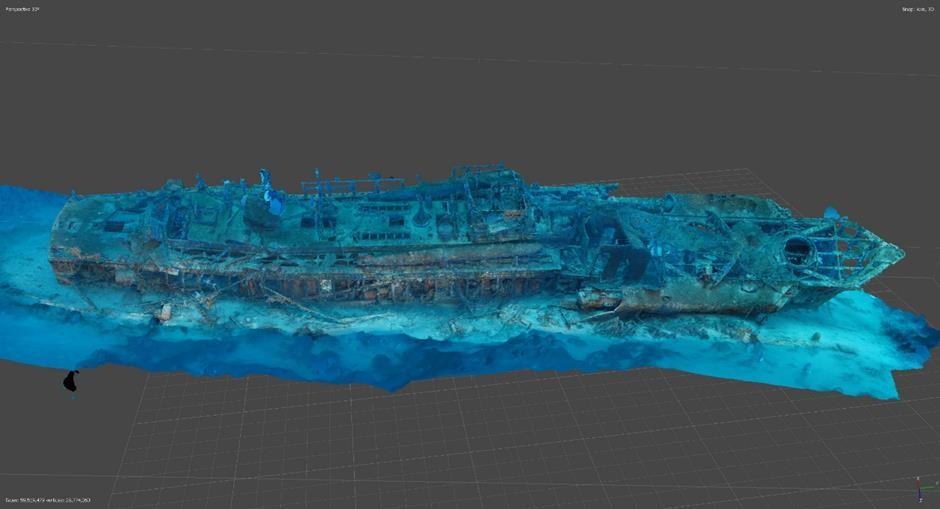  Fokus na “Edge Veštačkoj Inteligenciji”Modeli kompjuterske vizije iz veštačke inteligencije, razvijeni na ugrađenim sistemima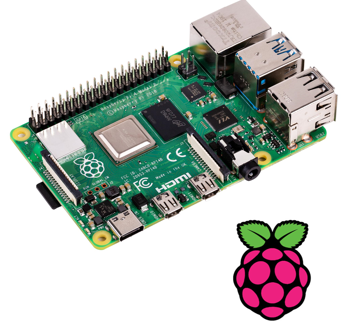 Laboratorijski rad - povezivanje Raspberry PI računara sa veštačkom inteligencijom sa Arduino kontrolerom za efektorSaradnja sa Mašinskim fakultetom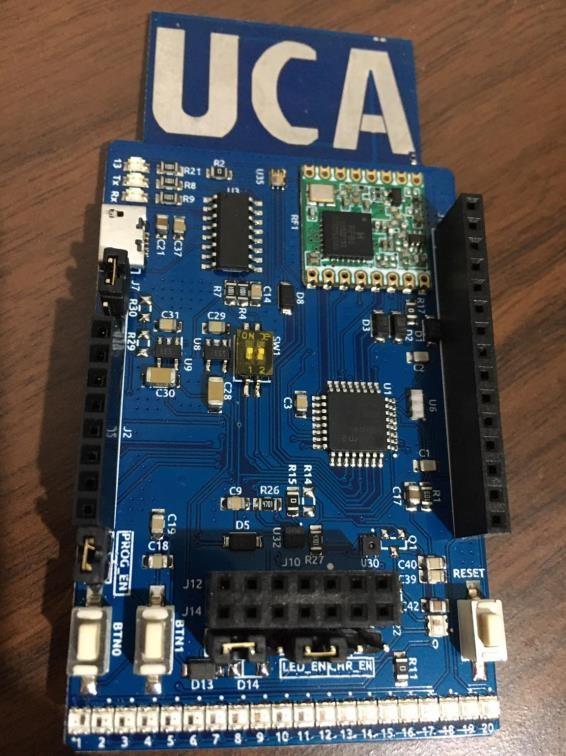 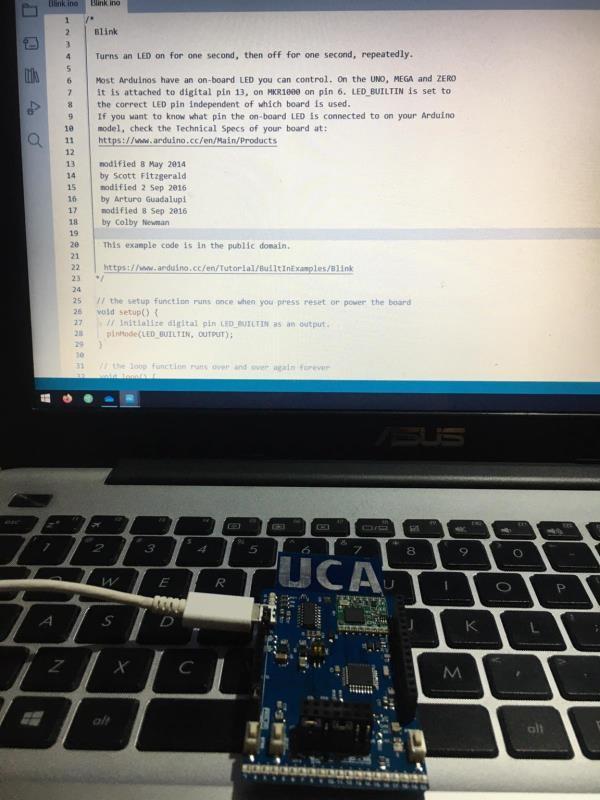 Detekcija defekta u malim evropskim projektima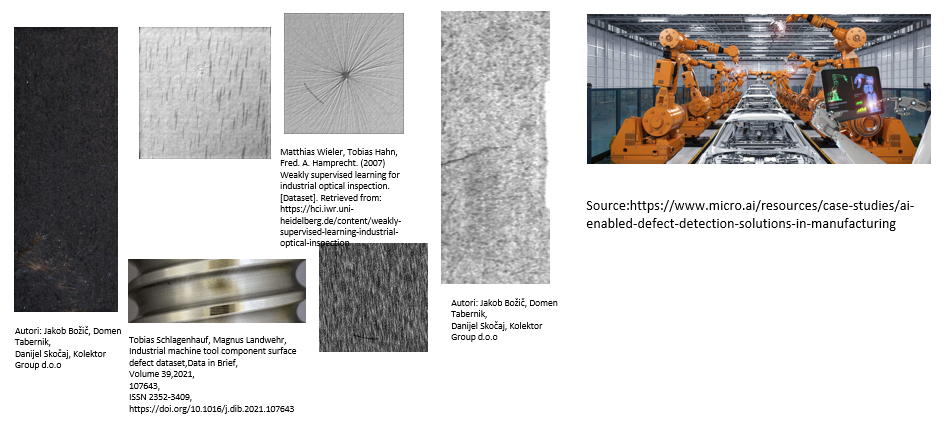  HPC za najnaprednije master projekte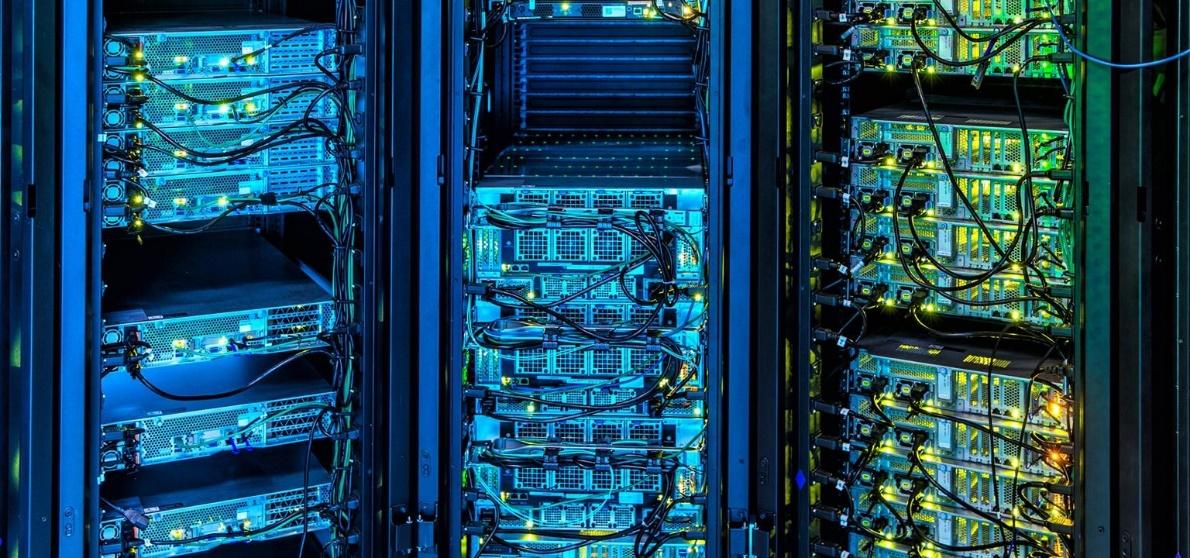 izvor ilustracije: https://www.kingston.com/en/blog/servers-and-data-centers/4-things-data-centers-can-learn-from-hpc ZaključakOsim razvijanja osnovnih kompetencija u računarstvu i statistici, studenti koji se bave naukom o podacima trebali bi biti opremljeni sposobnošću da efikasno primenjuju ove veštine u praktičnim scenarijima. Integracija autentičnih skupova podataka u relevantni kontekst ključna je za holističko obrazovanje u oblasti nauke o podacima.Pokazalo se korisnim struktuirati određene kurseve unutar disciplinskog okvira, podstičući razumevanje među studentima da nauka o podacima nije samo apstraktan skup metodologija. Moguće disciplinske primene obuhvataju fiziku, biologiju, hemiju, humanističke nauke ili druge relevantne oblasti. Ovaj pristup povećava razumevanje studenata o stvarnim implikacijama i raznovrsnim primenama nauke o podacima.ReferenceDanyluk, Andrea and Leidig, Paul, "Computing Competencies for Undergraduate Data Science Curricula: ACM Data Science Task Force" (2021). Peer-Reviewed Publications. 8. https://scholarworks.gvsu.edu/cispeerpubs/8Mašinsko učenjeNeuronske mrežeRobotikaEkspertski sistemiFuzzy logikaObrada prirodnih jezika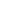 Redosled je drugačiji u odnosu na projektni predlogVeštačka inteligencija● Osnove● Reprezentacija znanja i rezonovanje –    
   bazirano na logici● Reprezentacija znanja i rezonovanje –       bazirano na verovatnoći● Planiranje i strategije pretrageMašinsko učenje● Osnove● Nadgledano učenje● Nenadgledano učenje● Hibridni metodi● Duboko učenjePoljeKompetencijeGlavne pod-teme za AIreprezentacija znanja i rezonovanjePlaniranje i rešavanje problemaEtička razmatranjaOpišite glavne oblasti AI, kao i kontekste u kojima se AI metode mogu primeniti..Predstavite informacije u logičkom formalizmu i primenite relevantne metode zaključivanja.Predstavite informaciju u probabilističkom formalizmu i primenite relevantne metode zaključivanja.Razumeti širok spektar etičkih momenata u vezi sa sistemima veštačke inteligencije, kao i mehanizama za ublažavanje potencijalnih problema u vezi sa tim.Pod-temePod-temeAI-generalne temeAI-Reprezentacija znanja i rezonovanje (Modeli zasnovani na logici)AI-Reprezentacija znanja i rezonovanje (Modeli zasnovani na verovatnoći)AI-Planiranje i traženjeTehničkiPoslovniLjudskiPodaciMatematika i statistika ProgramiranjeMašinsko učenje Duboko učenjeInfrastrukturaBiblioteke i programski paketi (framework)AI inicijativa i planiranje projekataAI inicijativa i skaliranje projektaAI TehnologijeInovacijaTimski radProfesionalizamEtikaTemaKompetencijaUvod - Osnovni principi primene VI u nauci i modernim biznis rešenjima  Realni slučajevi primene VI za podršku i interaktivna rešenja Realni slučajevi primene VI za podršku i interaktivna rešenja Realni slučajevi primene VI za podršku i interaktivna rešenja Realni slučajevi primene VI za podršku i interaktivna rešenja Realni slučajevi primene VI za podršku i interaktivna rešenja Realni slučajevi primene VI za podršku i interaktivna rešenja Softverska rešenja VI - komercijalna i “open source” Softverska rešenja VI - komercijalna i “open source” Softverska rešenja VI - komercijalna i “open source” Softverska rešenja VI - komercijalna i “open source” Softverska rešenja VI - komercijalna i “open source” TemaKompetencijaUvod - Osnovni principi primene VI u nauci i modernim biznis rešenjima  AgronomijaZdravstvoEkologijaStil života i pametni gradoviIndustrija i robotiHumanistikaUgrađeni komercijalni softverUgrađeni “open-source” softverSprovođenje istraživanja koji se odnose na praktičnu primenu VI Izgradnja softverskih aplikacija pomoću VIImplementacija eksternih VI modula u softverskim aplikacijama Prepoznavanje obima i korisnosti metoda mašinskog učenjaKomparacija i kontrastiranje metoda mašinskog učenjaOdabir odgovarajućih klasa metoda mašinskog učenja za određeni problem.Korišćenje odgovarajućih trening i test metodologija pri razvoju algoritama mašinskog učenjaMetodi za opis mitigacije efekata “overfitting”-a i “prokletstva dimenzionalnosti” u kontekstu algoritma mašinskog učenjaIdentifikacija odgovarajuće metrike za performanse i evaluacija algoritama i alata mašinskog učenja za dati problem.Prepoznavanje problema koji se odnose na pristrasnost u podacima i algoritmima, kao i privatnost i integritet podataka.Rasprava o mogućim efektima - kako pozitivnim tako i negativnim - odluka proisteklih iz zaključaka mašinskog učenja..Opisati glavna područja veštačke inteligencije kao i kontekste u kojima se metodologije veštačke inteligencije mogu primeniti.Predstavljanje informacija kroz logičke formalizme i primena odgovarajućih metoda zaključivanja.Predstavljanje podataka kroz logičke formalizme i primena odgovarajućih metoda zaključivanja.  Svesnost domena etičkih smernica kroz VI sisteme,  kao i mehanizme za mitigaciju problema 
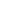 ModulKompetencijaM1M2M3M4M5M6M7M8M9M10M11M12Opisi glavnih područja veštačke inteligencije kao i kontekste u kojima se metodologije veštačke inteligencije mogu primeniti.xxxxxPredstavljanje informacija kroz logičke formalizme i primena odgovarajućih metoda zaključivanja.xxxPredstavljanje podataka kroz logičke formalizme i primena odgovarajućih metoda zaključivanja.xxxSvesnost domena etičkih smernica kroz VI sisteme,  kao i mehanizme za mitigaciju problema.xxxxPrepoznavanje obima i korisnosti metoda mašinskog učenjaxxKomparacija i kontrastiranje metoda mašinskog učenjaxxxxxxxxxxOdabir odgovarajućih klasa metoda mašinskog učenja za određeni problem.xxxxxxxxKorišćenje odgovarajućih trening i test metodologija pri razvoju algoritama mašinskog učenja.xxxxxxxxMetodi za opis mitigacije efekata “overfitting”-a i “prokletstva dimenzionalnosti” u kontekstu algoritma mašinskog učenjaxxxxxxxIdentifikacija odgovarajuće metrike za performanse i evaluacija algoritama i alata mašinskog učenja za dati problem.xxxxxxxPrepoznavanje problema koji se odnose na pristrasnost u podacima i algoritmima, kao i privatnost i integritet podataka.xxxxxxRasprava o mogućim efektima - kako pozitivnim tako i negativnim - odluka proisteklih iz zaključaka mašinskog učenjaxxxxxx